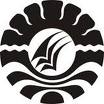 PENERAPAN PECS (PICTURE EXCHANGE COMMUNICATION SYSTEM ) DALAM MENINGKATAN KEMAMPUAN KOMUNIKASI VERBAL   ANAK AUTIS KELAS DASAR I DI SLB AUTIS BUNDA                                 KOTA MAKASSAR SKRIPSIDiajukan Untuk Memenuhi Sebagian Persyaratan Guna Memperoleh Gelar Sarjana Pendidikan (S.Pd) Pada Jurusan Pendidikan Luar Biasa Strata Satu Fakultas Ilmu Pendidikan Universitas Negeri Makassar                                                               OLEH :                                                             JUWITA           1145040006   JURUSAN PENDIDIKAN LUAR BIASA  FAKULTAS ILMU PENDIDIKAN   UNIVERSITAS NEGERI MAKASSAR2016